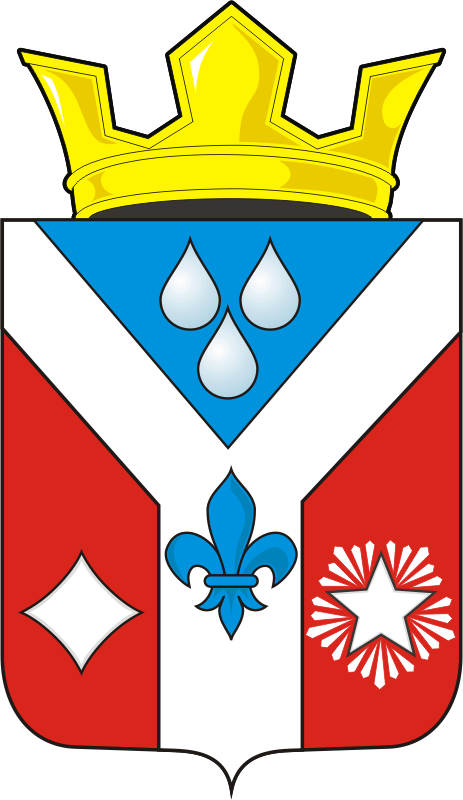 АДМИНИСТРАЦИЯ ГАВРИЛОВСКОГО СЕЛЬСОВЕТА САРАКТАШСКОГО РАЙОНА ОРЕНБУРГСКОЙ ОБЛАСТИП О С Т А Н О В Л Е Н И Е_________________________________________________________________________________________________________   14.03.2019г                                с.Гавриловка                                        № 7- п «Об утверждении годового отчета о реализации муниципальной программы «Реализация муниципальной политики на территории муниципального образования Гавриловский сельсовет Саракташского района Оренбургской области на 2018-2021 годы»Руководствуясь Порядком разработки, реализации и оценки эффективности муниципальных программ Гавриловского сельсовета Оренбургской области, утвержденного постановлением администрации МО Гавриловский сельсовет от 21.03.2017 г. № 10-П, Уставом Гавриловского сельсовета Саракташского района Оренбургской области         1. Утвердить прилагаемый годовой отчет о ходе реализации и оценке эффективности муниципальной программы «Реализация муниципальной политики на территории муниципального образования Гавриловский сельсовет Саракташского района Оренбургской области на 2018-2021 годы2.Контроль за выполнением настоящего постановления оставляю за собой.3. Настоящее постановление вступает в силу после его обнородования.Глава МО Гавриловский сельсовет                                             Е.И. ВарламоваРазослано: прокурору района, финансовый отдел администрации Саракташского района, официальный сайт, в дело.